Conservatorio Di Musica C. Pollini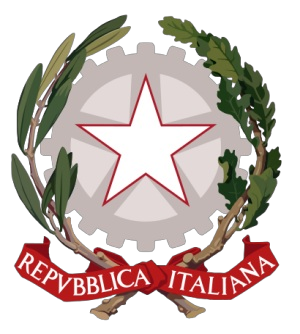 Via Eremitani 18 Padova (PD) Tel 0498750648 Fax Email Codice Fiscale:Tasso di assenza del personaleMese e AnnoTipo PersonaleNumero dipendentiTotale giorni lavorativiTotale assenze nel mesePercentuale AssenzaTotale presenze nel mesePercentuale PresenzaLuglio 2023Docente822132120.56212099.44Luglio 2023Ata2565013721.0851378.92Luglio 2023Esterno2520052100Totale meseTotale mese10928341495.26268594.74Agosto 2023Docente822132002132100Agosto 2023Ata2565035955.2329144.77Agosto 2023Esterno2520052100Totale meseTotale mese109283435912.67247587.33Settembre 2023Docente82213210.05213199.95Settembre 2023Ata256506810.4658289.54Settembre 2023Esterno2520052100Totale meseTotale mese1092834692.43276597.57TotaleTotaleTotale85025776.79792593.21